

Stanley I. Thompson
Stan Thompson came to UTA in 1969.  He immediately joined the Corps of Cadets and the Sam Houston Rifles.  During his senior year he commanded the Junior Training Company and was responsible for preparing the company for summer camp.  He set up the first weeklong field training exercise at Fort Walters as part of that effort.  Stan received a degree in Electrical Engineering in 1974 and was commissioned in the Infantry.  He was also a Distinguished Military Graduate.Stan was an honor graduate of his Infantry Officers Basic Course and the Combat Operations Specialist Course.  His first duty assignment was at Fort Stewart, GA, where he took temporary command of an Infantry Company prior to getting his Infantry Platoon.  He was later selected to command  the 24th Division’s Honor Guard.  He was next transferred to a newly activated battalion and took temporary command as the Headquarters and Headquarters Company Commander.  He was promoted to First Lieutenant and became the Assistant S4, Support Platoon Leader, and had extra duties as the battalion Motor Pool Officer and Property Book Officer.  In 1976, after completing two years’ service, he left active duty to pursue a career as an Electrical Engineer.Stan started his career with Multi-Amp Corporation in Dallas, TX, as an Application Engineer.  The company grew and became what is now Megger.  Stan served in several positions including Application Engineer, Senior Application Engineer, Assistant Manager of Technical Support, Assistant Product Manager, and Product Manager of the Power Apparatus Division and Relay Test Equipment.  He has worked for 37 years in the field of power system protection and reliability.  He has written and published nine technical papers for such conferences as the Washington State University Western Protective Relay Conference, the Minnesota Power Systems Conference at the University of Minnesota, the Protective Relay Conference at Texas A&M University, and the Power Systems Protection seminar at the Massachusetts Institute of Technology.  He has also published papers internationally at the Transmission and Distribution Conference in Amsterdam, twice with the Institute of Electrical Engineers for the Development in Power System Protection in England and the Netherlands.  He holds two U.S. Letters of Patent for his work in automated relay test equipment.  Stan helped pioneer the use of GPS satellite real-time testing of distance relay protection schemes of power transmission lines, and had an article on the subject published in the Institute of Electrical and Electronic Engineers Periodical Computer Applications in Power Systems.  He is a Senior Member of the Institute of Electrical and Electronic Engineers (IEEE), and the IEEE Power Engineering Society (PES).  Stan participates in several working groups in the Power System Relaying Committee of the PES, where he has helped author several IEEE Standards used by the power industry.Stan has remained active in the Corps and served on the UTA Corps Advisory Committee for many years.  He also has worked closely with the Sam Houston Rifles since he graduated and served many times as a volunteer at drill meets and summer drill clinics.  He has helped support members of the Sam Houston Rifles in past years by mentoring and tutoring cadets who were majoring in engineering curriculum.  He and his family are very active in soccer. He coached recreational soccer for seven years. He was a certified United States Soccer Federation Grade 8 soccer referee until retiring from service in 2014.Stan and his wife Tammie live just south of Ovilla, TX. They have two sons, Kenneth and Neil.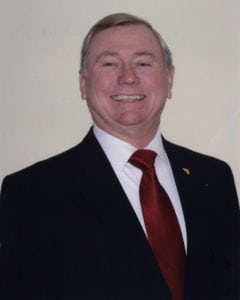 